Fiche technique Plantes Médicinales Nom Prénom :Grade :Département :Laboratoire :Equipe de Recherche :Projet de Recherche en cours Nombre   (     ) Mots clefs :Encadrement :   Doctorat   en Sciences  Nombre            (     )Doctorat   LMD            Nombre             (     )Master   	               Nombre             (     ) Publications :     	Nationales                     Nombre             (     ) Internationales             Nombre             (     )Communications Nationales                     Nombre             (     )  Internationales             Nombre             (     )     									P / La commission PM									Pr   K. LALAOUIالجمهورية الجزائرية الديمقراطية الشعبيةوزارة التـعليم العالي والبحث العلميجـــامعة الإخــوة منتــوري قسنطينةكلية علوم الطبيعة والحياة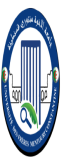 République Algérienne Démocratique et PopulaireMinistère de l’Enseignement Supérieur et de Université des Frères Mentouri               ConstantineFaculté des Sciences de la Nature                      et de la Vie 